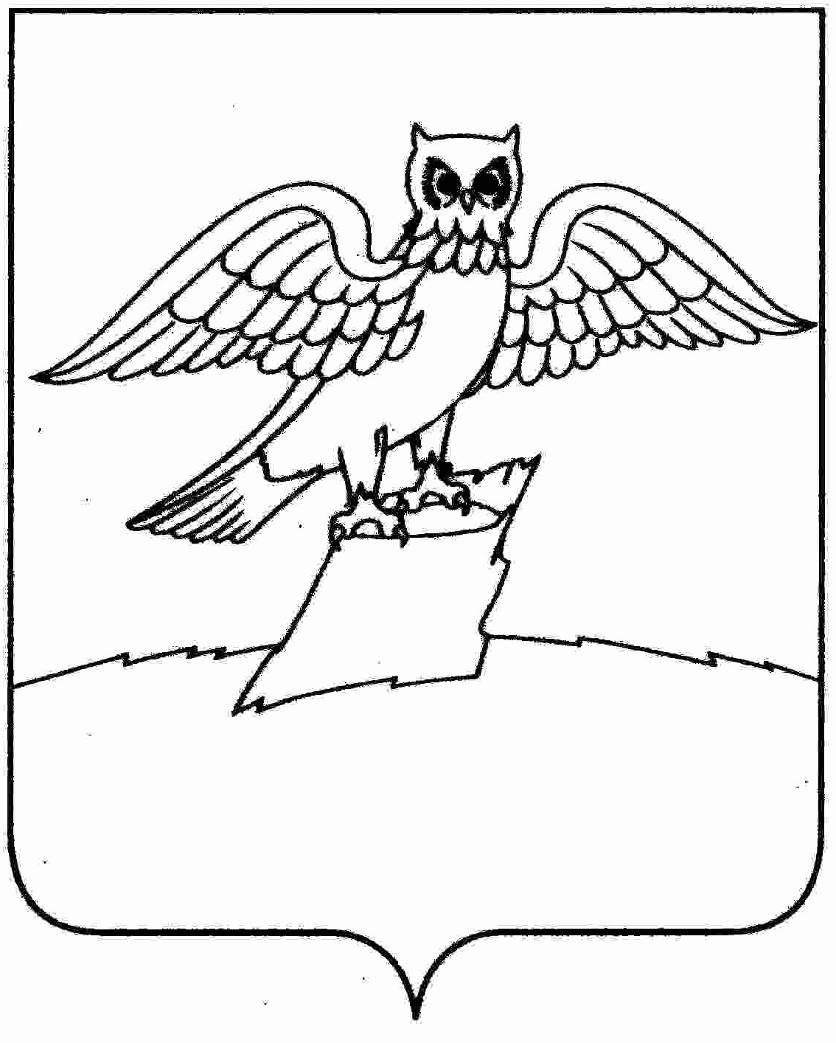 Муниципальное бюджетное учреждение культуры «Городская библиотека» города КиржачПлан работы на октябрь 2021 годаКоличество  перерегистрированных  читателей -  1833Количество книговыдач               -   37500Заведующая МБУК «Городская библиотека»                                                               О.В. Малютина№п/пДатаМероприятиеВремяМестоОтветственный101.10 - 03.10.2021«Дорогой мой человек»/ко Дню пожилого человека 6+- информационно-тематический стенд10.00ул. Свердлова, д.2О.В. МалютинаИ.В.ЧасовиковаИ.В. Логинова202.10.2021«Летопись трудовых достижений»/к 165-летию со дня основания завода «Красный Октябрь» 12+- выставка-демонстрация архива документальных материалов10.00ул. Первомайская,4О.В. МалютинаИ.В.ЧасовиковаИ.В. Логинова301.10-03.10.2021«Жизни золотой листопад» 6+- чтение стихотворений иисполнение песен-конкурс рисунков детей детских садовпостоянноул. Свердлова, д.2О.В. МалютинаИ.В.ЧасовиковаИ.В. Логинова405.10 – 09.10.2021«Виват, УЧИТЕЛЬ!» 6+- информационно-тематический стендпостоянноул. Свердлова, д.2И.В. ЛогиноваИ.В.Часовикова506.10-08.10.2021«О здоровье думай смолоду»12+- журнальная выставка-рекомендация;-организация памяток и закладок  «За здоровый образ жизни»постоянноул. Свердлова, д.2И.В.ЧасовиковаИ.В. ЛогиноваО.В. Малютина609.10-21.10.2021«Сказочный ларец Евгения Шварца» 6+(125 лет Евгению Шварц)- библиофреш;-конкурс рисунков и поделок сказочных героев писателяпостоянноул. Свердлова, д.2И. В. ЛогиноваИ.В.ЧасовиковаО.В. МалютинаС.В. Безрукова714.10.2021«Профессии на все времена»14+- выставка-обзор;- информационный час10.00ул. Свердлова, д.2О.В. МалютинаИ.В.ЧасовиковаС.В. БезруковаИ.В.Логинова820.10.2021«Наркомания – болезнь людей, не сумевших сказать НЕТ!»12+- час здоровья10.00ул. Свердлова, д.2О.В. МалютинаС.В. БезруковаИ.В.Часовикова929.10.2021«Уж небо осенью дышало… !» 18+-  литературная встреча «Зелёная лампа»14.00ул. Свердлова, д.2И.В.ЧасовиковаО.В. МалютинаИ.В. ЛогиноваС.В. Безрукова1030. 10 2021«Ура, у нас каникулы!» 6+- библиоребус10.00ул. Свердлова, д.2И.В. ЛогиноваИ.В.ЧасовиковаО.В. Малютина1102,09,16,23,30.10 2021« Детские субботы» 6+-просмотр мультфильмов12.00-14.00ул. Свердлова, д.2И.В.ЧасовиковаО.В. МалютинаИ.В. Логинова